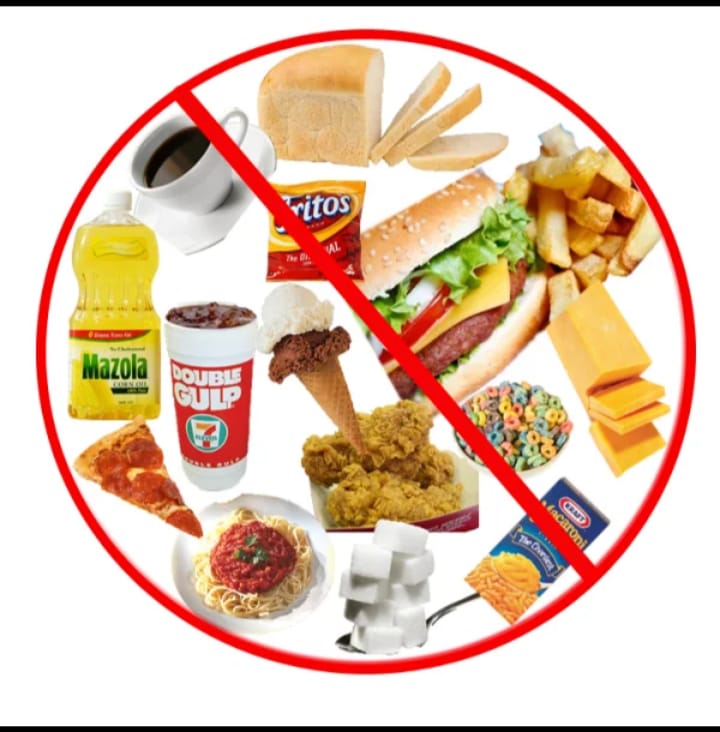 Добрый день!Сегодня наш разговор пойдет о еде. Все мы с вами любим вкусно покушать. Но зачастую не понимаем, почему мама на завтрак вместо вкусного тортика или пиццы нас кормит кашей, или йогуртом с творожком, почему во время обеда  говорит, что нужно поесть супчик и салат вместо хот- дога или гамбургера,  Почему нужно пить молоко, и компот, а так хочется колы и газировки. Мои дорогие! Все это по тому, что мамы вас очень любят, и заботятся о вашем здоровье. Есть такая народная пословица «Мы то – что мы едим».  Что же она означает? Если я буду, есть одну капусту то я стану зеленой и круглой,  а если  я буду, есть только сосиски, то стану длинным, худым и упругим.  НЕТ!  Все гораздо сложнее. Для того чтобы быть сильным, ловким, умным, быстрым, здоровым нам необходимы специальные вещества: витамины, белки и углеводы. И их должно быть определенное количество.  Все это находится в овощах, фруктах, крупах, молочных продуктах, мысе и рыбе. А вот в колбасе, тортике, конфете, гамбургере, чипсах, газировке их очень мало, но зато там есть  много сахара, соли, всяких красителей и заменителей, жиров, и т.п.   Для таких продуктов даже придумали специальное название «Мусорная еда». Как вы думаете почему?Нет не, потому что она состоит из мусора, и не по тому, что её кто -то выбросил, а по тому, что она загрязняет наш организм и приводит его к неприятным последствиям. К болезням, ухудшению самочувствия, к аллергиям, отравлениям, ожирению,  и еще многому другому. А главное что это происходит не заметно, постепенно, вам кажется, что все в порядке, а это не так. 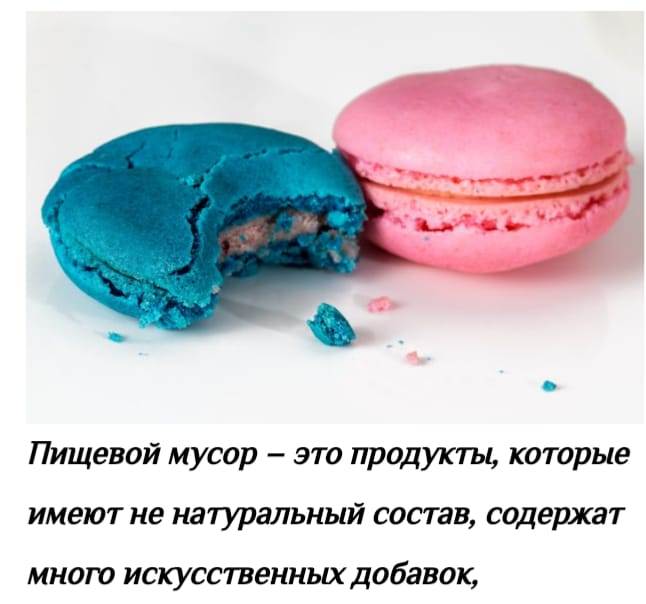 Вот  основные правила, которых нужно придерживаться.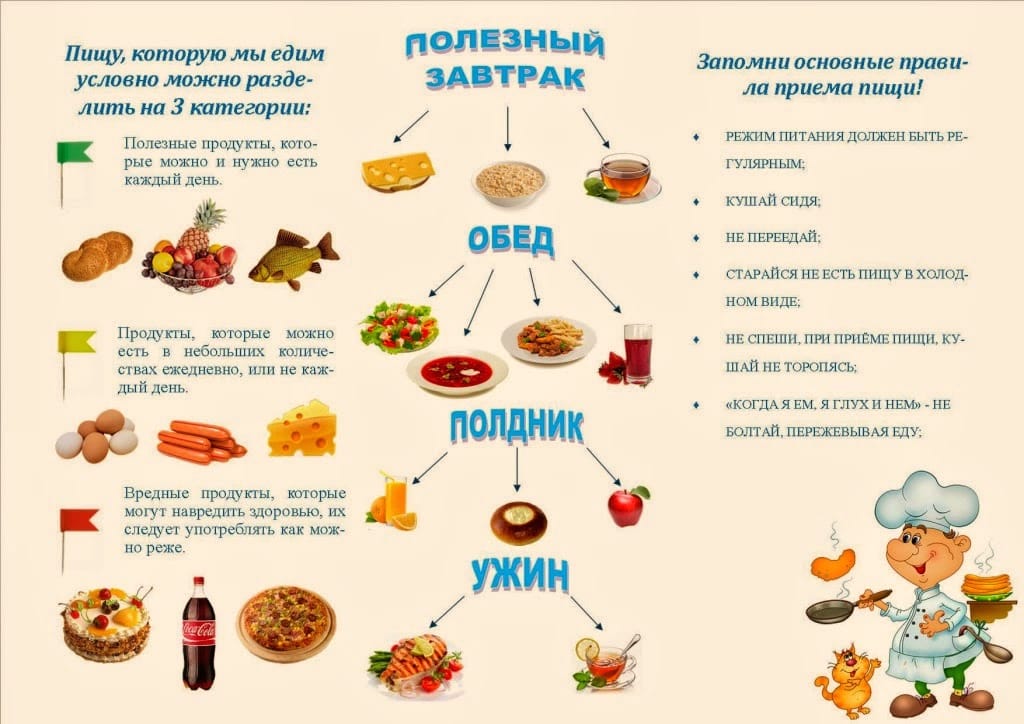 Как вы увидели,  можно есть и не полезные продукты, только это нужно делать очень редко. И тогда они не причинят вам вреда.  Предлагаю вам посмотреть мультфильм  на эту тему.https://youtu.be/OWtnShXSrdA Практическое заданиеВо второй части нашего занятья мы будем рисовать красоты нашего края.  А именно цветущий луг.  Место обитания большого количества насекомых,  грызунов и даже птиц. Вы знает, кто живут на лугу? Перечислите их, пожалуйста.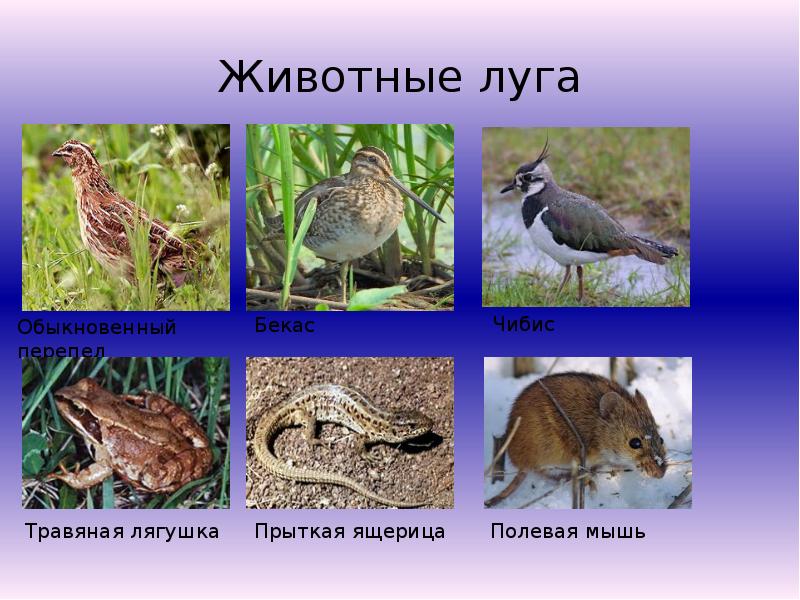 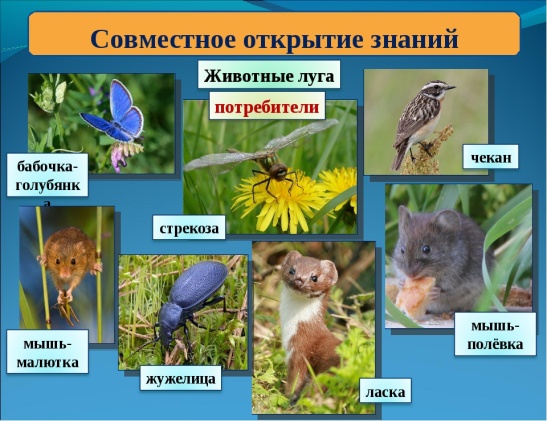 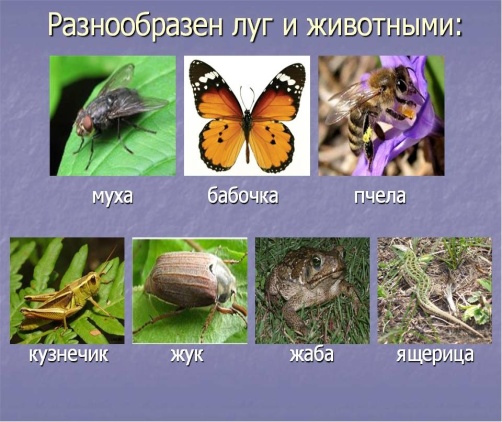 Вот какой это разнообразный мир.А мы приступаем к нашему рисунку.   Рисуем цветущий луг.Удачного творчества!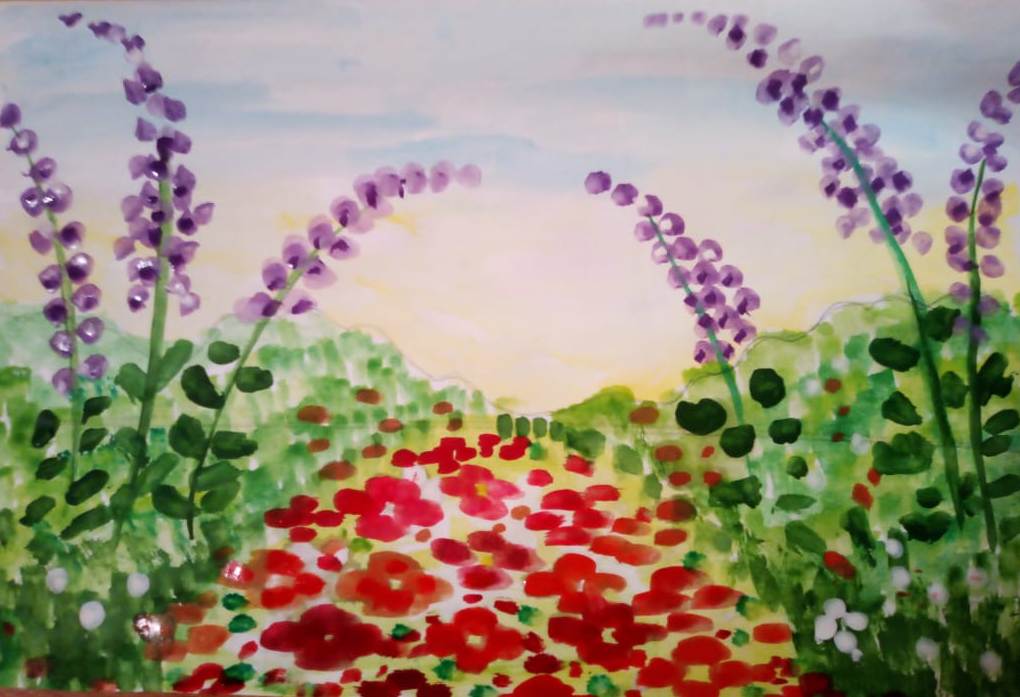 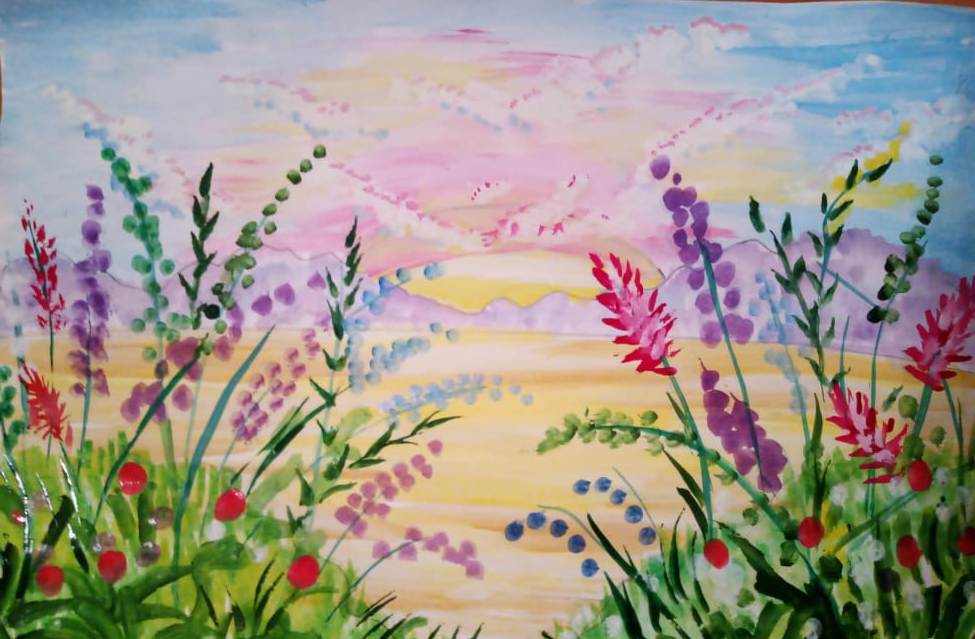 Большое спасибо за внимание!С вами работал педагог дополнительного образованияКаюкова Ольга Яковлевна МБУ ДО «Дома детского творчества» п. Мостовского. До новых встреч!